Al  Responsabile Ufficio Tecnico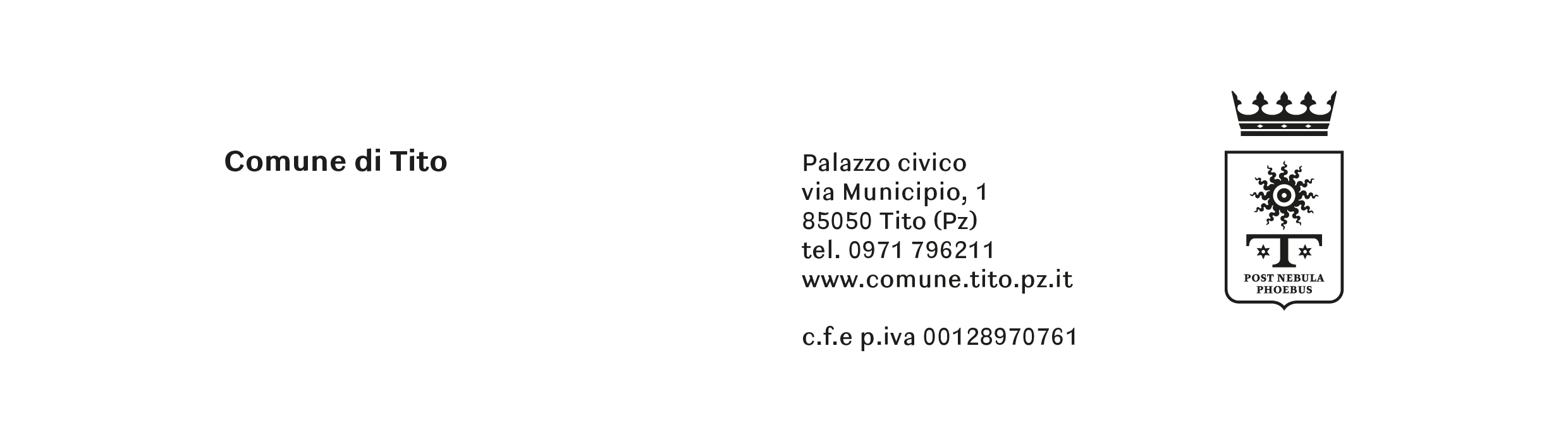 	Via Municipio n. 1	85050	TITO	(PZ)La/il sottoscritta/o ………………………………………………………………………………………… nata/o il ………………………………… a …………………………………………………… Prov. ………… residente a ……………………………………..……………………………………………………………… Via…………………………………………………… n. ………… tel.……………………………, in qualità di …………………………………………………………………………………………………………CHIEDEIl rilascio dell’autorizzazione per l’istallazione diInsegne di esercizio n. ………….Targhe d’esercizio n. ……………Tende solari con insegna n. ……….Altro: ………………………..DATI INFORMATIVI RELATIVI ALL’INTERVENTO IN OGGETTOINSEGNE D’ESERCIZIODimensioni (cm): base____________altezza______________profondità_____________Bifacciale:Colori (si\no)Luminoso (si\no)Centro abitato (si\no)Distanze dal manufatto: dalla carreggiata_______________; dalle intersezioni___________;da altri segnali stradali_____________; da altri mezzi pubblicitari______________________.TARGHE E TENDE SOLARIDimensioni (cm): base____________altezza______________profondità_____________Colori (si\no)Presenza marciapiede (si\no)Altezza dal marciapiede/strada (si\no)DICHIARAZIONE DELLA DITTA INSTALLATRICE_l_ sottoscritto/a _____________________ nella sua qualità di ________________________della Società________________________con sede in________________________________Via________________________n._________tel._______________ fax__________________DITTA a cui sono stati affidati i lavori, dichiara consapevole delle sanzioni penali in caso di dichiarazionimendaci ai sensi del DPR 445/00, che i manufatti che si intendono collocare invia____________________________n.______ sono stati calcolati e realizzati e saranno postiin opera tenendo conto della natura del terreno e della spinta del vento, in modo da garantirnela stabilità.Il richiedente si impegna, una volta accertata la validità della richiesta da parte degli Uffici competenti, ad effettuare i lavori in oggetto.Si allega alla presente Documentazione fotografica del luogo interessatoProspetto facciata edificio con installazione di tende e o insegne (da un tecnico abilitato)Copia del documento di riconoscimento in corso di validitàCopia dell’autorizzazione condominiale (ove richiesta) Versamento di € 51,65 sul C/C n. 14 37 58 51, intestato a Comune di Tito Servizio Tesoreria, con la causale “Autorizzazioni per le installazioni e/o modifica di insegne”Tito ______________   _____________________________________                              							 (firma del richiedente)